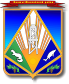 МУНИЦИПАЛЬНОЕ ОБРАЗОВАНИЕХАНТЫ-МАНСИЙСКИЙ РАЙОНХанты-Мансийский автономный округ – ЮграАДМИНИСТРАЦИЯ ХАНТЫ-МАНСИЙСКОГО РАЙОНАП О С Т А Н О В Л Е Н И Еот __.__.2015                             			                                   № ___г. Ханты-МансийскО порядке формирования, утверждения и ведения плановзакупок товаров, работ, услуг для обеспечения нуждХанты-Мансийского районаВ соответствии со статьями 17, частью 24 статьи 112 Федерального закона от 5 апреля 2013 года № 44-ФЗ «О контрактной системе в сфере закупок товаров, работ, услуг для обеспечения государственных и муниципальных нужд», руководствуясь Постановлениями Правительства Российской Федерации от 21 ноября 2013 года № 1043 «О требованиях к формированию, утверждению и ведению планов закупок товаров, работ, услуг для обеспечения нужд субъекта Российской Федерации и муниципальных нужд, а также требованиях к форме планов закупок товаров, работ, услуг», на основании статьей 27, 27.2 Устава Ханты-Мансийского района:   1. Утвердить Порядок формирования, утверждения и ведения планов закупок товаров, работ, услуг для обеспечения нужд Ханты-Мансийского района согласно приложению.2.	Опубликовать настоящее постановление в газете «Наш район»                и разместить на официальном сайте администрации Ханты-Мансийского района. 3.	Настоящее постановление вступает в силу после его официального опубликования.4.	Контроль за выполнением постановления возложить на руководителей структурных органов администрации района, осуществляющих в установленном порядке функции распорядителя средств бюджета Ханты-Мансийского района в соответствии с решением Думы Ханты-Мансийского района о бюджете на очередной финансовый год и плановый период.Главы администрацииХанты-Мансийского района                                                          В.Г.УсмановПриложение 1к постановлению администрацииХанты-Мансийского районаот _________ 2015 года № ___Порядокформирования, утверждения и ведения планов закупок товаров,работ, услуг для обеспечения нужд Ханты-Мансийского района  (далее - порядок)Раздел I. ОБЩИЕ ПОЛОЖЕНИЯ1. Настоящий Порядок формирования и утверждения планов закупок (далее-Порядок) устанавливает последовательность действий, сроки и порядок взаимодействия  структурных органов администрации, муниципальных казенных учреждений, бюджетных учреждений, автономных учреждений, муниципальных предприятий Ханты-Мансийского района и иных юридических лиц при предоставлении последним бюджетных инвестиций за счет средств бюджета Ханты-Мансийского района  (далее - заказчики района, район) в случаях, установленных законодательством Российской Федерации и нормативно-правовыми актами района, при формировании, утверждении и ведении плана закупок товаров, работ, услуг для обеспечения нужд района (далее - план закупок), в том числе с использованием муниципальной информационной системы в сфере закупок товаров, работ, услуг для обеспечения нужд Ханты-Мансийского района (далее - муниципальная информационная система, район).Понятия, используемые в порядке, применяются в том же значении, что и в Федеральном законе от 5 апреля 2013 года № 44-ФЗ «О контрактной системе в сфере закупок товаров, работ, услуг для обеспечения государственных и муниципальных нужд» (далее - Федеральный закон).2. Порядок применяется также автономными учреждениями и муниципальными предприятиями, имущество которых принадлежит на праве собственности району, в случаях, предусмотренных частями 4 и 6 статьи 15 Федерального закона.3. Порядок не применяется бюджетными учреждениями в части закупок товаров, работ, услуг, осуществляемых в соответствии с частью 2 статьи 15 Федерального закона.4. Действия, связанные с формированием, утверждением и ведением плана закупок, внесением изменений осуществляются посредством электронного документооборота.5. Порядок и принципы организации информационного обмена электронными документами с электронной подписью определяются регламентом взаимодействия при электронном документообороте, утверждаемым приказом комитетом по финансам администрации Ханты-Мансийского района (далее - уполномоченный орган).6. Уполномоченный орган осуществляет методическое руководство по формированию планов закупок и функции оператора электронного документооборота при взаимодействии с заказчиками района.Раздел II. Формирование, утверждение и ведение плана закупок7. План закупок формируется и утверждается заказчиками района  в муниципальной информационной системе и передается посредством интеграции в единую информационную систему.8. План закупок разрабатывается в соответствии с требованиями и по форме установленными с Постановлением Правительства Российской Федерации от 21 ноября 2013 года № 1043 «О требованиях к формированию, утверждению и ведению планов закупок товаров, работ, услуг для обеспечения нужд субъекта Российской Федерации и муниципальных нужд, а также требованиях к форме планов закупок товаров, работ, услуг».9. Планы закупок утверждаются в течение 10 рабочих дней следующими заказчиками:а) муниципальными заказчиками, действующими от имени Ханты-Мансийского района, - после доведения до соответствующего муниципального заказчика объема прав в денежном выражении на принятие и (или) исполнение обязательств в соответствии с бюджетным законодательством Российской Федерации;б) муниципальными бюджетными учреждениями - после утверждения планов финансово-хозяйственной деятельности (за исключением закупок, осуществляемых в соответствии с частями 2 и 6 статьи 15 Федерального закона);в) муниципальными автономными учреждениями, муниципальными унитарными предприятиями, имущество которых принадлежит на праве собственности Ханты-Мансийскому району, в случае, предусмотренном частью 4 статьи 15 Федерального закона, - после заключения соглашений о предоставлении субсидий на осуществление капитальных вложений в объекты капитального строительства муниципальной собственности или приобретение объектов недвижимого имущества в муниципальную собственность (далее - субсидии). При этом в план закупок включаются только закупки, которые планируется осуществлять за счет субсидий;10. Планы закупок на очередной финансовый год и плановый период формируются заказчиками, указанными в пункте 9 настоящих Правил, в сроки, установленные настоящим постановлением и передаются органам администрации Ханты-Мансийского района, осуществляющим в установленном порядке функции распорядителя средств бюджета Ханты-Мансийского района (далее - главные распорядители).11. Заказчики, указанные в подпункте "а" пункта 9 настоящих Правил:а) формируют планы закупок исходя из целей осуществления закупок, определенных с учетом положений статьи 13 Федерального закона, и представляют их не позднее 1 июля текущего года главным распорядителям для формирования на их основании в соответствии с бюджетным законодательством Российской Федерации обоснований бюджетных ассигнований на осуществление закупок;б) корректируют при необходимости по согласованию с главными распорядителями планы закупок в процессе составления проектов бюджетных смет и представления главными распорядителями при составлении проекта бюджета,  обоснований бюджетных ассигнований на осуществление закупок в соответствии с бюджетным законодательством Российской Федерации;в) после уточнения планов закупок и доведения до муниципального заказчика объема прав в денежном выражении на принятие и (или) исполнение обязательств в соответствии с бюджетным законодательством Российской Федерации утверждают в срок, установленный пунктом 9 настоящих Правил, сформированные планы закупок и уведомляют об этом главного распорядителя.12. Заказчики, указанные в подпункте "б" пункта 9 настоящих Правил:а) формируют планы закупок при планировании в соответствии с законодательством Российской Федерации их финансово-хозяйственной деятельности и представляют их не позднее 1 июля текущего года органам, осуществляющим функции и полномочия их учредителя, для учета при формировании обоснований бюджетных ассигнований в соответствии с бюджетным законодательством Российской Федерации;б) корректируют при необходимости по согласованию с органами, осуществляющими функции и полномочия их учредителя, планы закупок в процессе составления проектов планов их финансово-хозяйственной деятельности и представления в соответствии с бюджетным законодательством Российской Федерации обоснований бюджетных ассигнований;в) после уточнения планов закупок и утверждения планов финансово-хозяйственной деятельности утверждают в срок, установленный пунктом 9 настоящих Правил, сформированные планы закупок и уведомляют об этом органы, осуществляющие функции и полномочия их учредителя.13. Заказчики, указанные в подпункте "в" пункта 9 настоящих Правил:а) формируют планы закупок в сроки, установленные главными распорядителями, учредителем после принятия решений (согласования в установленном порядке со всеми заинтересованными структурными подразделениями администрации района проектов решений) о предоставлении субсидий на осуществление капитальных вложений;б) уточняют при необходимости планы закупок, после их уточнения и заключения соглашений о предоставлении субсидий на осуществление капитальных вложений утверждают в срок, установленный пунктом 9 настоящих Правил, планы закупок.14. План закупок на очередной финансовый год и плановый период разрабатывается путем изменения параметров очередного года и первого года планового периода утвержденного плана закупок и дополнения к ним параметров второго года планового периода.15. Планы закупок формируются на срок, соответствующий сроку действия решения Думы Ханты-Мансийского района о бюджете на очередной финансовый год и плановый период.16. В планы закупок заказчиков, указанных в пункте 9 настоящих Правил, в соответствии с бюджетным законодательством Российской Федерации включается информация о закупках, осуществление которых планируется по истечении планового периода. В этом случае информация вносится в планы закупок на весь срок планируемых закупок.17. В план закупок включается информация о закупках, извещение об осуществлении которых планируется разместить либо приглашение принять участие в определении поставщика (подрядчика, исполнителя) в которых планируется направить в установленных Федеральным законом случаях в очередном финансовом году и (или) плановом периоде, а также о закупках у единственных поставщиков (подрядчиков, исполнителей), контракты с которыми планируются к заключению в течение указанного периода.18. План закупок содержит приложения, содержащие обоснования по каждому объекту или объектам закупки, подготовленные в соответствии с частью 7 статьи 18 Федерального закона в порядке, установленном Постановлением Правительства РФ от 05.06.2015 № 555 «Об установлении порядка обоснования закупок товаров, работ и услуг для обеспечения государственных и муниципальных нужд и форм такого обоснования».19. Главный распорядитель проверяет предоставленные планы закупок подведомственных ему заказчиков района и собственный план закупок на предмет их соответствия действующему законодательству Российской Федерации, а также осуществляет оценку обоснованности закупок в срок до 1 сентября текущего финансового года, если иной срок не предусмотрен порядком планов закупок. Согласование планов закупок заказчиков района, указанных в подпунктах "в" пункта 9 порядка планов закупок, осуществляется в течение 10 рабочих дней со дня получения соответствующих планов.20. Проверка планов закупок и оценка обоснованности закупок осуществляется в отношении вновь планируемых закупок, а также в отношении закупок, сведения о которых были изменены заказчиком района по сравнению с ранее утвержденным планом закупок.21. Оценка обоснованности закупок является мероприятием ведомственного контроля главного распорядителя подведомственных ему заказчиков района и осуществляется в соответствии с порядком осуществления главными распорядителями средств бюджета Ханты-Мансийского района ведомственного контроля в сфере закупок для обеспечения муниципальных нужд, утвержденного постановлением администрация Ханты-Мансийского района от 23 мая 2014 №131 «Об утверждении правил осуществления ведомственного контроля главными распорядителями бюджетных средств в сфере закупок для обеспечения муниципальных нужд Ханты-Мансийского района» на предмет соответствия:а) объекта закупки и объема товаров, работ, услуг - конкретной цели осуществления закупки, показателям результативности программы или иным целям деятельности заказчика района;б) описания объекта закупки - нормативным затратам на обеспечение функций, деятельности заказчика района (при наличии соответствующих правил нормирования и требований к закупаемым товарам, работам, услугам (в том числе предельной цены товаров, работ, услуг) и (или) нормативных затрат на обеспечение функций заказчиков района);в) объема финансового обеспечения для осуществления закупки - объему финансового обеспечения, предусмотренного на реализацию программы, или иному объему финансового обеспечения, имеющемуся у заказчика района.22. По результатам проверки плана закупок и оценки обоснованности включенных в него закупок главный распорядитель принимает одно из следующих решений:а) согласовать план закупок;б) вернуть план закупок заказчику района на доработку с указанием причин возврата;в) согласовать план закупок, установив запрет на осуществление отдельной закупки (отдельных закупок), в том числе в случае неустранения заказчиком района ранее выявленных нарушений;г) предложить заказчику района провести совместные конкурсы или аукционы в случае наличия у двух и более заказчиков района потребности в одноименных товарах, работах, услугах.Согласование плана закупок главным распорядителем не требуется в отношении собственного плана закупок.23. Главный распорядитель возвращает заказчику района план закупок на доработку или устанавливает запрет на осуществление отдельной закупки (отдельных закупок) в случае:а) выявления несоответствий действующему законодательству Российской Федерации, правовым актам района, иным правовым актам о контрактной системе в сфере закупок;б) выявления фактов включения в план необоснованных закупок.24. Заказчик района обязан устранить замечания и повторно представить главному распорядителю план закупок на согласование в срок не позднее пяти рабочих дней со дня получения таких замечаний.25. Главный распорядитель в целях проверки устранения заказчиком района выявленных несоответствий в срок не позднее 5 рабочих дней со дня повторного получения плана закупок проверяет его и осуществляет оценку обоснованности закупок в порядке, установленном настоящим разделом.26. План закупок, согласованный с главным распорядителем, утверждается:а) заказчиком района в течение 10 рабочих дней после доведения до соответствующего заказчика район объема прав в денежном выражении на принятие и (или) исполнение обязательств в соответствии с бюджетным законодательством Российской Федерации;б) бюджетным учреждением в течение 10 рабочих дней после утверждения плана финансово-хозяйственной деятельности, за исключением закупок, осуществляемых в соответствии с частью 6 статьи 15 Федерального закона;в) автономными учреждениями и муниципальными предприятиями, имущество которых принадлежит на праве собственности района, в случае, предусмотренном частью 4 статьи 15 Федерального закона, в течение 10 рабочих дней после заключения соглашений о предоставлении субсидий на осуществление капитальных вложений в объекты капитального строительства муниципальной собственности или приобретение объектов недвижимого имущества в муниципальную собственность;г) бюджетным учреждением, автономным учреждением, созданными районом, муниципальным  предприятием, имущество которого принадлежит на праве собственности автономному округу, в случаях, предусмотренных частью 6 статьи 15 Федерального закона, в течение 10 рабочих дней со дня доведения до соответствующего юридического лица объема прав в денежном выражении на принятие и (или) исполнение обязательств в соответствии с бюджетным законодательством Российской Федерации.27. Утвержденный план закупок подлежит размещению в единой информационной системе в течение трех рабочих дней со дня утверждения или внесения изменения.Раздел III. Внесение изменений в план закупок28. Изменение плана закупок осуществляют заказчики района указанные в пункте 9 настоящих Правил.29. Внесение изменений в план закупок допускается не позднее чем за десять календарных дней до дня размещения в единой информационной системе извещения об осуществлении соответствующей закупки или направления приглашения принять участие в определении поставщика (подрядчика, исполнителя) закрытым способом.30. Основаниями для внесения изменений в утвержденные планы закупок в случае необходимости являются:а) приведение планов закупок в соответствие с утвержденными изменениями целей осуществления закупок, определенных с учетом положений статьи 13 Федерального закона и установленных в соответствии со статьей 19 Федерального закона требований к закупаемым товарам, работам, услугам (в том числе предельной цены товаров, работ, услуг), и нормативных затрат на обеспечение функций государственных органов и подведомственных им казенных учреждений;б) приведение планов закупок в соответствие с решением Думы района о внесении изменений в решение о бюджете района на текущий финансовый год (текущий финансовый год и плановый период);в) реализация федеральных законов, решений, поручений, указаний Президента Российской Федерации, решений, поручений Правительства Российской Федерации, решений, поручений муниципальных органов Ханты-Мансийского района, которые приняты после утверждения планов закупок и не приводят к изменению объема бюджетных ассигнований, утвержденных решением о бюджете;г) реализация решения по результатам проведенного обязательного общественного обсуждения закупок;д) использование в соответствии с законодательством Российской Федерации экономии, полученной при осуществлении закупок;е) выдача предписания органами контроля, определенными статьей 99 Федерального закона, в том числе об аннулировании процедуры определения поставщиков (подрядчиков, исполнителей);ж) отмена определения поставщика (подрядчика, исполнителя);з) признание определения поставщиков (подрядчиков, исполнителей) несостоявшимся и необходимости в связи с этим внесения изменений в план-график (и при необходимости в план закупок) в соответствии с Федеральным законом.и) возникновение иных существенных обстоятельств, предвидеть которые на дату утверждения плана закупок было невозможно.31. В случаях, когда изменению подлежат сведения об объекте закупки и (или) объем финансового обеспечения, заказчик района обязан согласовать возможность такого изменения с главным распорядителем, в подведомственности которого он находится, в соответствии с порядком формирования, утверждения и ведения плана закупок  утвержденном  настоящим постановлением.32. В случаях, предусмотренных пунктом 29 порядка планов закупок, главный распорядитель не согласовывает изменения в план закупок, если причиной таких изменений является бездействие (несвоевременные действия) подведомственного заказчика района, в результате чего возникла необходимость в изменении плана, за исключением случаев, когда должностные лица заказчика района, ответственные за такое бездействие (несвоевременность действий), были привлечены к дисциплинарной ответственности в установленном законодательством Российской Федерации порядке на момент согласования главным распорядителем данных изменений. Факт бездействия (несвоевременных действий) устанавливается по результатам рассмотрения главным распорядителем письменного объяснения работника контрактной службы (контрактного управляющего) соответствующего заказчика района, ответственного за формирование плана закупок.Раздел IV. ПЕРЕХОДНЫЕ ПОЛОЖЕНИЯ33. Порядок планов закупок применяется к порядку формирования, утверждения и ведения планов закупок на 2017 год и последующие годы.34. Все документы и сведения, подлежащие размещению в единой информационной системе, размещаются путем интеграции из муниципальной информационной системы в порядке, предусмотренном законодательством Российской Федерации и нормативно-правовыми актами района, за исключением сведений, составляющих государственную тайну.35. До ввода в эксплуатацию муниципальной информационной системы, интегрированной с единой информационной системой, все документы и сведения размещаются на официальном сайте Российской Федерации в информационно-телекоммуникационной сети Интернет для размещения информации о размещении заказов www.zakupki.gov.ru и сайте Ханты-Мансийского района в сети Интернет для ввода информации о закупках для обеспечения муниципальных нужд Ханты-Мансийского района www.zakaz.hmm.ru.